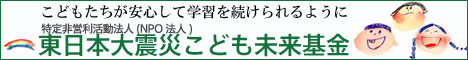 こども未来基金・助成プログラム応募用紙１）団体名（法人格がある場合は、その名称も記入してください）２）連絡先　・団体の住所：〒   -    　　　　　　　　　　　　　　　　　　　　　　　　　　　　　・話番号及び連絡先の名前）：　　　　　　　　　　　　　　　・Email: ３）代表者名・氏名（生年月日）：　　　　　　　　　　（　　　　　　　　　　　）・住所：〒   -    　　　　　　　　　　　　　　　　　　　　　　　　　　　　　　　　・電話番号　　　　　　　　　　　　　　　　　　　・Email：・現在の職業及び略歴：　　　　　　　　　　　　　　　　　　　　　　　　　　　　　　４）団体の概要・設立年度：平成　　年　　月から・これまでの活動内容：　　　　　　　　　　　　　　　　　　　　　　　　　　　　　　　・専従メンバーの人数　　　　名、　活動する場合のボランティアなどの人数　　　　名　・年間の総予算額　　　　　　　　　　　　　円　・団体のホームページなど５）申込みの活動プログラムの具体的な内容　（プログラムの概要だけでなく、期間、対象となる子どもたちの人数、プログラム従事者の人数など、できるだけ具体的な内容を別紙の形で添付してください）　　　　　　　　　　　６）希望する助成額　　　　（　　　　）万円７）プログラムの実施にあたって、「東日本大震災こども未来基金」の名前を表示できる場合、具体的にどんな形になるかお知らせください。７）団体の収支報告書があれば、直近の年度のものを添付してください８）2019年度も助成を受けている場合には・助成で行った活動の内容・当基金の支援を示すパンフなどがあれば、それも添付してください。以上（１枚におさまらない場合は、複数ページで記載してください）